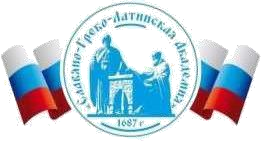 Автономная Некоммерческая Организация Высшего Образования«Славяно-Греко-Латинская Академия»Стратегическое управление персоналом и организация командной работы Б1.В.08 Корпоративные финансы и управление инвестициямиБ1.В.08 Корпоративные финансы и управление инвестициямиСОГЛАСОВАНОРешением Ученого Советаот «29» августа 2023 г. протокол № 6УТВЕРЖДАЮРектор АНО ВО «СГЛА»_______________ Храмешин С.Н.Направление подготовки38.04.02 МенеджментНаправленность (профиль)Стратегический менеджмент и маркетингКафедрамеждународных отношений и социально-экономических наукФорма обученияГод начала обученияОчная2023Реализуется в семестре2 семестр  курс 1Наименование дисциплиныНаименование дисциплиныБ1.В.08 Корпоративные финансы и управление инвестициямиКраткое содержание Корпоративные структуры в экономике: предпосылки возникновения, экономическая сущность корпораций. Модели управления корпорациями. Типы корпоративных структур. Корпоративные финансы: содержание и функции. Финансовый рынок и корпоративные финансы. Базовые концепции управления корпоративными финансами.  Корпоративное управление. Кодекс корпоративного управления в условиях глобализации финансовых рынков. Корпоративная отчетность и финансовая информация. Экспрессдиагностика корпоративной отчетности. Капитал корпорации: сущность, источники, структура и стоимость, методы формирования и управления.  Управление прибылью в корпорации. Дивиденды и дивидендная политика корпораций.  Теоретические основы управления инвестициями  Инвестиционное проектирование.  Инвестиционный портфель  Результаты освоения дисциплины Применяя знания современных методов управления корпоративными финансами производят оценку стоимости источников финансирования; формируют структуру капитала, направленную на достижение стратегических и тактических целей организации; используют современные методы управления активами корпораций; разрабатывают дивидендную политику; умеют обосновывать варианты финансирования инвестиционных проектов и управления ими, формировать и оптимизировать инвестиционный портфель с учетом риска; обеспечивают непрерывный рост бизнеса путем разработки и реализации адекватных инвестиционных и финансовых стратегий Трудоемкость, з.е. 3 Формы отчетности зачет с оценкой контрольная работа Перечень основной и дополнительной литературы, необходимой для освоения дисциплины Перечень основной и дополнительной литературы, необходимой для освоения дисциплины Основная литература Таскаева, Н. Н. Корпоративные финансы Электронный ресурс / Таскаева Н. Н. : учебно-методическое пособие. - Москва : МИСИ – МГСУ, 2020. - 50 с. - ISBN 978-5-7264-2297-8, экземпляров неограничено Федотова, М. Ю. Корпоративные финансы Электронный ресурс / Федотова М. Ю., Тагирова О. А., Носов О. А. : учебное пособие для студентов, обучающихся по направлению магистратуры 38.04.01 экономика. - Пенза : ПГАУ, 2019. - 220 с., экземпляров неограничено Ренгольд, О. В. Корпоративные финансы Электронный ресурс / Ренгольд О. В. : учебно-методическое пособие. - Омск : СибАДИ, 2019. - 41 с., экземпляров неограничено Золотарёв, С. Н. Корпоративные финансы Электронный ресурс / Золотарёв С. Н. - Белгород : БелГАУ им.В.Я.Горина, 2018. - 149 с., экземпляров неограничено.  Воробьева, Т. В. Управление инвестиционным проектом Электронный ресурс / Т. В. Воробьева. - Управление инвестиционным проектом,2021-11-30. - Москва : Интернет- Университет Информационных Технологий (ИНТУИТ), Ай Пи Эр Медиа, 2019. - 146 с. - Книга находится в премиум-версии ЭБС IPR BOOKS. - ISBN 978-5-4486-0526-0, экземпляров неограниченоФинансовый и инвестиционный менеджмент : учебник / И. З. 2/ Тогузова, Т. А. Хубаев, Л. А. Туаева, З. Р. Тавасиева. - Финансовый и инвестиционный менеджмент,2025-04-02. - Электрон. дан. (1 файл). - Москва : Прометей, 2018. - 376 с. - электронный. - Книга находится в премиум-версии ЭБС IPR BOOKS. - ISBN 978-5-907003-06-4, экземпляров неограниченоДополнительная литература Дополнительная литература Корпоративные финансы : учебник / под ред. М. В. Романовского, А. И. Вострокнутовой. - М. : Питер, 2014. - 588 с. : ил., табл. -  (Учебник для вузов) (Стандарт третьего поколения). - На обл. в подзаг : для бакалавров и магистров. - Гриф.: Рек. УМО. - Библиогр. в конце гл. - ISBN 978-5-496-00628-6 – экземпляров неограниченно Шевченко, О. Ю. Корпоративные финансы: Учебное пособие / Шевченко О. Ю. - Омск: Омский государственный институт сервиса, 2013. - 120 с. - Книга находится в базовой версии ЭБС IPRbooks. - ISBN 978-8-93252-296-7 – экземпляров неограниченно Теплова, Т. В. Корпоративные финансы: учебник для бакалавров / Т.В. Теплова. - М.: Юрайт, 2013. - 655 с. - (Бакалавр. Углубенный курс). - На учебнике гриф: Доп.МО. - Библиогр.: с. 655-655. - ISBN 978-5-9916-2163-2, экземпляров 28 Виноградская, Н.А. Корпоративные финансы Электронный ресурс : учебно-методическое пособие / А.В. Жагловская / Н.А. Виноградская. - Корпоративные финансы,2019-09-01. - Москва : Издательский Дом МИСиС, 2013. - 60 c. - Книга находится в базовой версии ЭБС IPRbooks., экземпляров неограничено Балдин, К. В. Управление инвестициями : учебник / К.В. Балдин, Е.Л. Макриденко, О.И. Швайка ; ред. К. В. Балдин. - Москва : Издательско-торговая корпорация «Дашков и К°», 2016. - 239 с. : ил. - (Учебные издания для бакалавров). - http://biblioclub.ru/. - Библиогр. в кн. - ISBN 978-5-394-02235-7, экземпляров неограничено 12.  